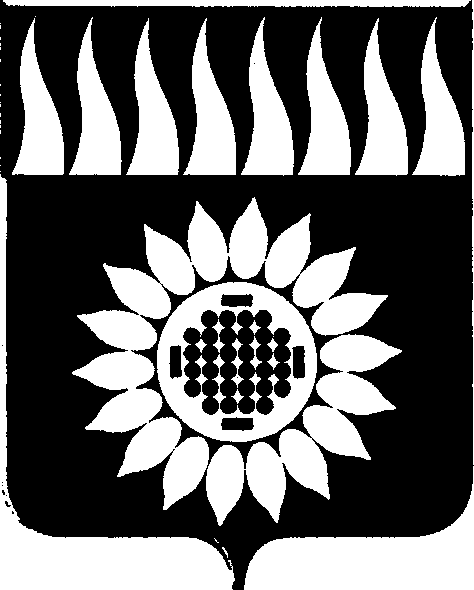 ГОРОДСКОЙ ОКРУГ ЗАРЕЧНЫЙД У М Ашестой  созыв____________________________________________________________ЧЕТВЕРТОЕ ОЧЕРЕДНОЕ ЗАСЕДАНИЕР Е Ш Е Н И Е24.11.2016 г. № 52-РО внесении изменений в решениеДумы городского округа Заречныйот 30.04.2009г. № 67-РВ соответствии с Положением о порядке управления муниципальным имуществом в городском округе Заречный, утвержденным решением Думы от 27.02.2014г. № 10-Р, Положением о порядке формирования, ведения, обязательного опубликования перечня муниципального имущества городского округа Заречный, свободного от прав третьих лиц (за исключением имущественных прав субъектов малого и среднего предпринимательства), подлежащего предоставлению во владение и (или) пользование на долгосрочной основе субъектам малого и среднего предпринимательства и организациям, образующим инфраструктуру поддержки субъектов малого и среднего предпринимательства, утвержденным решением Думы городского округа Заречный от 30.04.2009г. № 66-Р, на основании ст. ст. 25, 65 Устава городского округа Заречный     Дума решила:Изложить Перечень муниципального имущества городского округа Заречный, свободного от прав третьих лиц (за исключением имущественных прав субъектов малого и среднего предпринимательства), подлежащего предоставлению во владение и (или) пользование на долгосрочной основе субъектам малого и среднего предпринимательства и организациям, образующим инфраструктуру поддержки субъектов малого и среднего предпринимательства, утвержденный решением Думы городского округа Заречный от 30.04.2009г. № 67-Р с дополнениями, утвержденными решениями Думы городского округа Заречный от 25.12.2009г. № 220-Р, от 25.03.2010г. № 42-Р и изменениями утвержденными решениями Думы городского округа Заречный от 03.06.2010г. № 87-Р, от 12.05.2011г. № 38-Р, от 25.06.2015г. № 83-Р в редакции согласно Приложения 1. 2. Опубликовать настоящее Решение в установленном порядке и разместить на официальном сайте городского округа Заречный.Председатель Думы городского округа                                В.Н. Боярских                                                                      Приложение № 1 к решению Думы от 24.11.2016г. № 52-РПеречень муниципального имущества городского округа Заречный, свободного от прав третьих лиц (за исключением имущественных прав субъектов малого и среднего предпринимательства), подлежащих предоставлению во владение и (или) пользование субъектам малого и среднего предпринимательства и организациям, образующим инфраструктуру поддержки субъектов малого и среднего предпринимательства№ п/пКатегория объектаАдрес объектаТехнические характеристики объектаНазначение объектаСведения о государственной регистрации муниципальной собственностиОбременение объектаПримечание1Нежилые помещения № 7, 7а, 8, 9, 10, 11, 12, 13, 14, 15, 16, 17, 18 (по поэтажному плану 2 этажа)Свердловская область, г. Заречный, ул. Таховская, 8188,4кв.м.Бытовые услугиРегистрация права 26.11.2014г. № 66-66-26/664/2014-489Договор аренды муниципального имущества от 09.12.2009г. № 291АООО «Уралочка»Арендатор является субъектом малого и среднего предпринимательства2Нежилое помещение в подвале пристроенного зданияСвердловская область, г. Заречный, ул. Таховская, 845,0 кв.м.Бытовые услугиРанее возникшее право (не зарегистрировано)Договор аренды муниципального имущества от 25.11.2005г. № 239А ИП Николаев Н.А.Арендатор является субъектом малого и среднего предпринимательства3Нежилые помещения № 30, 31, 33, 34/1, 34/2 (по поэтажному плану цокольного этажа)Свердловская область, г. Заречный, ул. Курчатова, 27/256,6 кв.м.Бытовые услугиРегистрация права 10.07.2015г. № 66-66/026-66/026/300/2015-1715/1, 10.07.2015г. 66-66/026-66/026/300/2015-1714/1, 10.07.2015г. № 66-66/026-66/026/300/2015-1713/1, 10.07.2015г. № 66-66/026-66/026/300/2015-1711/1Договор аренды муниципального имущества от 29.12.2005г. № 250АИП Бежин И.А.Арендатор является субъектом малого и среднего предпринимательства4Нежилые помещения (по поэтажному плану 1 этажа) в строении литера А1Свердловская область, г. Заречный, ул. Курчатова, 27/235,2 кв.м.Социально – бытовые услугиРегистрация права 08.09.2011г. № 66-66-26/017/2011-269Договор аренды муниципального имущества от 08.09.2014г. № 328АИП Богытрева А.А.Арендатор является субъектом малого и среднего предпринимательства5Часть здания – производственно – складское здание № 11, литер АСвердловская область, г. Заречный, ул. Попова197,2 кв.м.Регистрация права 26.10.2010г. № 66-66-26/023/2010-254Не используется6Производственно – складское здание № 9, литер А, аСвердловская область, г. Заречный, ул. Попова8,2 кв.м.Регистрация права 21.11.2002г. № 66-01/26-10/2002-102Не используется7Производственно – складское здание № 10, литер АСвердловская область, г. Заречный, ул. Попова248,6 кв.м.Регистрация права 21.11.2002г. № 66-01/26-10/2002-103Договор аренды от 01.02.2015г. № 2-Д  ООО «СК «Большой Урал»Арендатор является субъектом малого и среднего предпринимательства8Здание котельной № 2, литер А с земельным участкомСвердловская область, г. Заречный, с. Мезенское, ул. Санаторная46,1 кв.м.Регистрация права 04.05.2011г. № 66-66-26/007/2011-208Не используется9Помещение № 11 (по поэтажному плану 2 этажа) в строении литера АСвердловская область, г. Заречный, ул. Комсомольская, 318,2 кв.м.Бытовые услугиРегистрация права 26.10.2010г. № 66-66-26/022/2010-036Договор аренды от 01.08.2016г. № 350А ИП Чуб Ю.С.Арендатор является субъектом малого и среднего предпринимательства